NÁRODNÁ RADA SLOVENSKEJ REPUBLIKYV. volebné obdobieČíslo: CRD-921/2011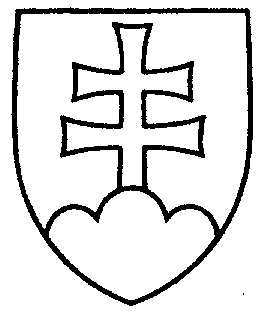 346UZNESENIENÁRODNEJ RADY SLOVENSKEJ REPUBLIKYz 22. marca 2011k vládnemu návrhu zákona o uznávaní a výkone rozhodnutí o peňažnej sankcii v Európskej únii a o zmene a doplnení niektorých zákonov (tlač 278) – prvé čítanie	Národná rada Slovenskej republikyr o z h o d l a,  ž eprerokuje uvedený vládny návrh zákona v druhom čítaní;p r i d e ľ u j etento vládny návrh zákona na prerokovanieÚstavnoprávnemu výboru Národnej rady Slovenskej republiky  aVýboru Národnej rady Slovenskej republiky pre financie a rozpočet; u r č u j eako gestorský Ústavnoprávny výbor Národnej rady Slovenskej republiky a lehotu na jeho prerokovanie v druhom čítaní vo výbore do 11. mája  v gestorskom výbore do 13. mája 2011.Richard  S u l í k   v. r.  predsedaNárodnej rady Slovenskej republikyOverovatelia:Peter  M u r á n s k y   v. r.Andrej  K o l e s í k   v. r.